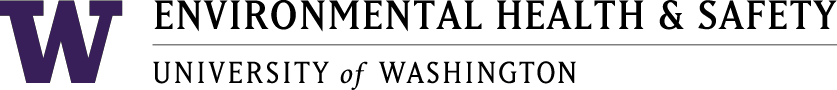 Health and Safety Committee 10
Meeting MinutesMonday, Ocotber 16th, 2017 1:00 pm – 2:00 pmJohnson Hall 070*X=Present at meeting AgendaCall to orderApproval of minutesOARS reports – SeptemberU-wide meeting newsElection Checkin, Charter (possible adoption?), new businessAdjournRecorded by FL1. Call to Order: Meeting called to order at 1:05 PM by DW. 2. Approval of Minutes: September Minutes Approved3. OARS Reports – September07-047: Bicycle Accident, FHL does not rent out bikes, review UW Helmet policy; closed.07-044:  Sliced finger; closed. AG reports of protective gloves for food workers.07-095: Siphon hose; closed.09-035: Slipped coming out of the shower; open for additional information on possible corrective action 09-047: Slipped when wooden tiles on flooring moved; closed. 09-061:  Fall during tour lead by a volunteer; closed.  4. U-wide meeting news: DW and AH report from the U-wide meeting at UW Tacoma.5. Open Discussion:	DW reminder about nominations. 7. Meeting adjournedNext meeting will take place on November 20, 2017 in Johnson Hall 070.